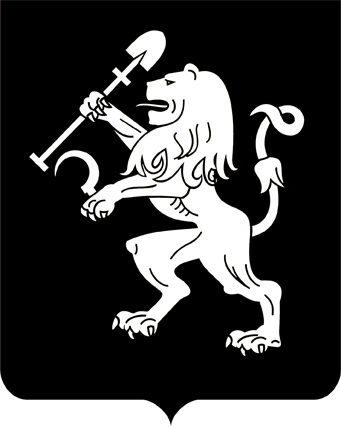 АДМИНИСТРАЦИЯ ГОРОДА КРАСНОЯРСКАПОСТАНОВЛЕНИЕО признании утратившими силу правовых актов городаВ связи с окончанием срока наделения органов местного                  самоуправления государственными полномочиями в сфере социальной поддержки и социального обслуживания граждан, установленными              Законом Красноярского края от 20.12.2005 № 17-4294 «О наделении     органов местного самоуправления муниципальных образований края государственными полномочиями по организации деятельности органов управления системой социальной защиты населения, обеспечивающих решение вопросов социальной поддержки и социального обслуживания граждан», руководствуясь статьями 41, 58, 59 Устава города Красноярска, ПОСТАНОВЛЯЮ:1. Признать утратившими силу с 01.01.2020 постановления администрации города Красноярска:от 29.08.2012 № 373 «Об утверждении тарифов на платные дополнительные услуги, оказываемые муниципальными учреждениями социального обслуживания населения города Красноярска»; от 31.10.2013 № 610 «О внесении изменений в постановление         администрации города от 29.08.2012 № 373»; от 25.12.2014 № 882 «О внесении изменения в постановление           администрации города от 29.08.2012 № 373»; от 26.12.2016 № 777 «Об утверждении тарифов на платные дополнительные услуги, оказываемые МБУ СО «Центр «Радуга»;от 14.01.2016 № 15 «Об утверждении тарифов на платные дополнительные услуги, оказываемые МБУ СО «ГЦСОН «Родник»;от 28.02.2017 № 108 «О внесении изменений в постановления           администрации города от 29.08.2012 № 373, 14.01.2016 № 15»; от 25.12.2018 № 835 «О внесении изменения в постановление            администрации города от 14.01.2016 № 15»;от 18.03.2019 № 151 «О внесении изменений в постановление              администрации города от 14.01.2016 № 15»;от 18.03.2019 № 153 «О внесении изменения в постановление            администрации города от 26.12.2016 № 777;от 26.04.2019 № 259 «Об утверждении тарифов (цен) на платные дополнительные услуги (работы), оказываемые МБУ СО «Центр социальной помощи семье и детям «Надежда»;от 29.04.2019 № 263 «Об утверждении тарифов (цен) на платные дополнительные услуги (работы), оказываемые муниципальным            бюджетным учреждением социального обслуживания «Центр социальной помощи семье и детям «Доверие»;от 29.04.2019 № 264 «Об утверждении тарифов (цен) на платные дополнительные услуги (работы), оказываемые муниципальным          бюджетным учреждением социального обслуживания «Центр социальной помощи семье и детям «Октябрьский»;от 22.05.2019 № 319 «Об утверждении тарифов (цен) на платные дополнительные услуги (работы), оказываемые муниципальным           бюджетным учреждением «Комплексный центр социального обслуживания населения Свердловского района города Красноярска»;от 22.05.2019 № 320 «Об утверждении тарифов (цен) на платные дополнительные услуги (работы), оказываемые муниципальным           бюджетным учреждением «Центр социального обслуживания граждан пожилого возраста и инвалидов Ленинского района города Красноярска»;от 05.06.2019 № 366 «Об утверждении тарифов (цен) на платные дополнительные услуги (работы), оказываемые муниципальным        бюджетным учреждением «Центр социального обслуживания граждан пожилого возраста и инвалидов Октябрьского района города Красноярска»;от 02.07.2019 № 419 «Об утверждении тарифов (цен) на платные дополнительные услуги (работы), оказываемые муниципальным           бюджетным учреждением социального обслуживания «Центр социальной помощи семье и детям «Эдельвейс»;от 02.07.2019 № 421 «Об утверждении тарифов (цен) на платные дополнительные услуги (работы), оказываемые муниципальным             бюджетным учреждением «Центр социального обслуживания граждан пожилого возраста и инвалидов Советского района города Красноярска»;от 02.07.2019 № 422 «Об утверждении тарифов (цен) на платные дополнительные услуги (работы), оказываемые муниципальным               бюджетным учреждением «Центр социального обслуживания граждан пожилого возраста и инвалидов Железнодорожного района города Красноярска»;от 02.07.2019 № 426 «О внесении изменения в постановление               администрации города от 14.01.2016 № 15»;от 02.07.2019 № 427 «Об утверждении тарифов (цен) на платные дополнительные услуги (работы), оказываемые муниципальным            бюджетным учреждением «Комплексный центр социального обслуживания населения Кировского района города Красноярска»;от 03.07.2019 № 431 «Об утверждении тарифов (цен) на платные дополнительные услуги (работы), оказываемые муниципальным                бюджетным учреждением «Комплексный центр социального обслуживания населения Центрального района города Красноярска».2. Настоящее постановление опубликовать в газете «Городские новости» и разместить на официальном сайте администрации города.Глава города								        С.В. Еремин02.12.2019№ 915